DODATEK Č. 1 KE SMLOUVĚ O DÍLO Č. 21SM066_01_A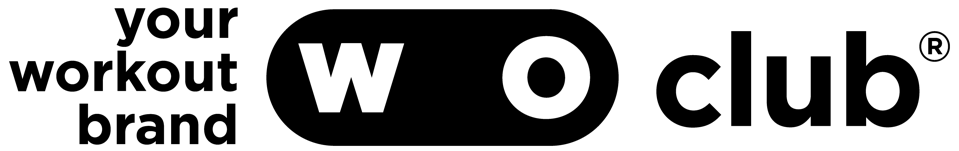 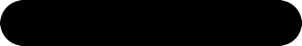 WORKOUTOVÉ HŘIŠTĚ – MASARYKOVA UNIVERZITA V BRNĚZhotovitelWORKOUT CLUB PARKS s.r.o.Ludvíkova 1351/16 716 00 Ostrava-RadvaniceIČ:		03885224 DIČ:	CZ03885224I.SMLUVNÍ STRANYII.PŘEDMĚT DODATKUPředmětem dodatku je úprava detailů Smlouvy o dílo, kdy došlo změnou projektové dokumentace k navýšení  dopadové  plochy  a  plochy  pro  úpravu  a  pokrytí  a  tím  k navýšení cenové nabídky, která je přílohou tohoto Dodatku. Tímto dodatkem se upravuje odst. III CENA ZA DÍLO.DOPADOVÁ PLOCHA A SLUŽBY:CENA CELKEM BEZ DPH: 515 943V návaznosti na tyto změny došlo k navýšení původního rozpočtu. WOCLUB LARGE PLUS PRO včetně doplňkových prvků:CELKEM bez DPH: 499 131,00 Kč bez DPHDOPADOVÁ PLOCHA A SLUŽBY:CELKEM bez DPH: 515 943,00 Kč bez DPH 	CELKOVÁ CENA ZA REALIZACI 1 015 073,60 Kč bez DPH.Původní termín dokončení a předání díla z odst. V TERMÍN PLNĚNÍ se tímto prodlužuje na konečné datum předání, které bylo dohodnuto mezi Zhotovitelem a Objednatelem do 18.9.2022.III.OSTATNÍ USTANOVENÍZbylá ustanovení Smlouvy o dílo ze dne 24.11.2021 zůstávají v původním platném znění.Přílohy:Cenová nabídka č. 2110403_4PůdorysV .......................... dne ....................	V .......................... dne ....................Masarykova univerzita v Brně Fakulta sportovních studiíWORKOUT CLUB PARKS s.r.o.PhDr. Jan Cacek, Ph.D.	Ing. Jan Kokášděkan	jednatel společnosti1.1.Objednatel:Masarykova univerzita v BrněFakulta sportovních studií (dále jen „FSpS) Žerotínovo náměstí 617/9601 77 BrnoZastoupený:PhDr. Jan Cacek, Ph.D., děkan FSpSIČ: DIČ:00216224CZ002162241.2Zhotovitel:WORKOUT CLUB PARKS s.r.o.Ludvíkova 1351/16716 00 Ostrava-RadvaniceZastoupený: Bankovní spojení:Číslo účtu:Ing. Jan Kokáš, jednatel společnosti Československá obchodní banka, a.s.269454996/0300IČ: DIČ:03885224CZ03885224